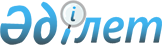 О внесении изменения в решение областного маслихата (XXXIV сессия, V созыв) от 20 августа 2014 года № 287/34 "О дополнительном предоставлении лекарственных средств при амбулаторном лечении"
					
			Утративший силу
			
			
		
					Решение маслихата Павлодарской области от 12 декабря 2014 года № 310/37. Зарегистрировано Департаментом юстиции Павлодарской области 26 декабря 2014 года № 4228. Утратило силу решением маслихата Павлодарской области от 14 июня 2018 года № 236/22 (вводится в действие по истечении десяти календарных дней после дня его первого официального опубликования)
      Сноска. Утратило силу решением маслихата Павлодарской области от 14.06.2018 № 236/22 (вводится в действие по истечении десяти календарных дней после дня его первого официального опубликования).
      В соответствии с подпунктом 5) пункта 1 статьи 9 Кодекса Республики Казахстан "О здоровье народа и системе здравоохранения", Законом Республики Казахстан "О местном государственном управлении и самоуправлении в Республике Казахстан", Павлодарский областной маслихат РЕШИЛ:
      1. Внести в решение областного маслихата (ХХХIV сессия, V созыв) от 20 августа 2014 года № 287/34 "О дополнительном предоставлении лекарственных средств при амбулаторном лечении" (зарегистрированное в Реестре государственной регистрации нормативных правовых актов за № 4020, опубликованное в газете "Сарыарка самалы" от 16 сентября 2014 года, "Звезда Прииртышья" от 16 сентября 2014 года) следующее изменение:
       пункт 1 дополнить абзацем следующего содержания:
      "с заболеванием первичный иммунодефицит – препарат рекомбинантный интерферон гамма-1 "Имукин"".
      2. Контроль за исполнением данного решения возложить на постоянную комиссию областного маслихата по вопросам социального и культурного развития. 
      3. Настоящее решение вводится в действие по истечении десяти календарных дней после дня его первого официального опубликования. 
					© 2012. РГП на ПХВ «Институт законодательства и правовой информации Республики Казахстан» Министерства юстиции Республики Казахстан
				
      Председатель сессии

А. Оспанова

      Секретарь областного маслихата

В. Берковский
